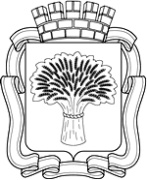 Российская ФедерацияАдминистрация города КанскаКрасноярского краяПОСТАНОВЛЕНИЕ06.02.2020											   № 92О внесении изменений в постановление администрации г. Канска от 09.12.2019 № 1185В соответствии с Федеральным законом от 27.07.2010 № 210-ФЗ «Об организации предоставления государственных и муниципальных услуг», Постановлением администрации города Канска от 19.10.2010 №1760 «Об утверждении Порядка разработки и утверждения административных регламентов предоставления муниципальных услуг», руководствуясь статьями 30, 35 Устава города Канска, ПОСТАНОВЛЯЮ:1.	Внести в постановление администрации г. Канска от 09.12.2019 № 1185 «Об утверждении административного регламента предоставления Финансовым управлением администрации города Канска муниципальной услуги по назначению, перерасчёту и выплате пенсии за выслугу лет гражданам, замещавшим должности муниципальной службы в городе Канске» (далее – постановление) следующие изменения:1.1.	Раздел 2. Стандарт предоставления муниципальной услуги дополнить пунктом 2.16.1. следующего содержания:«2.16.1. Основанием для прекращения предоставления муниципальной услуги в связи со смертью получателя является документ, выданный органом записей актов гражданского состояния по запросу органа, предоставляющего муниципальную услугу. Данный документ может быть получен в рамках межведомственного взаимодействия.».2. Контроль за исполнением настоящего постановления возложить на заместителя главы города по экономике и финансам Н.В. Кадач.3. Опубликовать настоящее постановление в газете «Канский вестник» и разместить на официальном сайте муниципального образования город Канск в сети Интернет.4. Постановление вступает в силу со дня его официального опубликования.Глава города Канска                                                                              А.М. Береснев